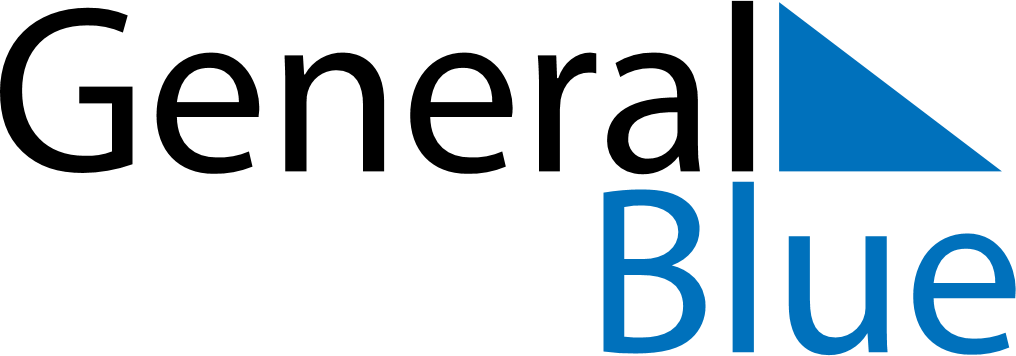 August 2018August 2018August 2018August 2018PeruPeruPeruMondayTuesdayWednesdayThursdayFridaySaturdaySaturdaySunday123445678910111112131415161718181920212223242525262728293031Santa Rosa de Lima